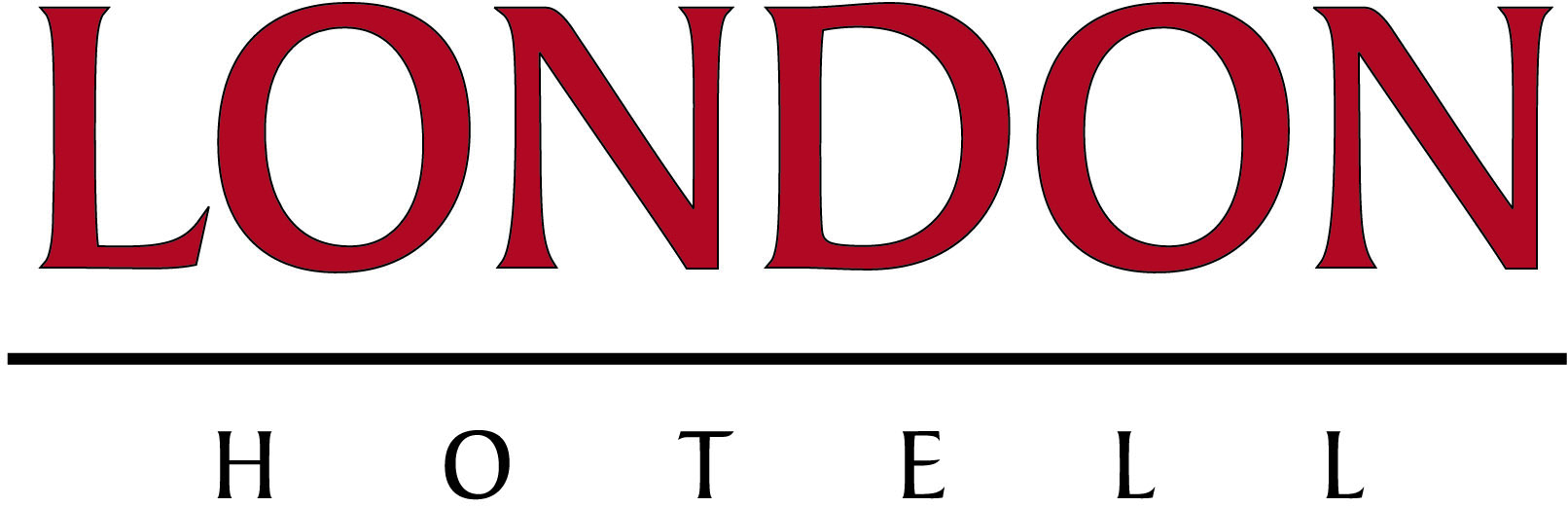 REGISTRATION FORM FOR UBC MEETINGAccommodation at Hotel LondonSeptember 18th to 21st 2011For making a reservation please complete the form below and e-mail or fax it directly to the hotel. The reservation is valid after hotel`s confirmation. The deadline of the offer is 2nd September 2011. Please be sure to make the reservation before the date mentioned.* All the room rates offered include rich buffet breakfast, wifi in the room and throughout the hotel and VAT.For further information and questions please do not hesitate to contact the hotel:Hotel LondonAdress: Rüütli 9, 51007 Tartu, EstoniaE-mail: london@londonhotel.eeWeb: www.londonhotel.eeTel. +372 730 5555Fax +372 730 5565Guest name(s) in the roomE-mail/ fax no for sending a confirmationArrival DateDeparture DateCommentsPreferred RoomtypeNo of roomsSingle 69€Double or twin room 85€Double de luxe room 115€Suite 150€Preferred PaymentCashCredit CardPrepayment Invoice